Jídelníček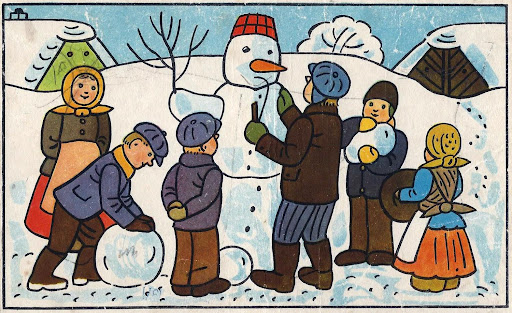 3.1.-7.1.202210.1.-14.1.2022Jídelníček17.1.-21.1.2022                                                                              24.1.-28.1.2022DatumHlavní chodHlavní chodAlergenyPondělí3.1.PolévkaHovězí s těstovinouA 1,3,9Pondělí3.1.I.Boloňské špagety s kuřecím masemA 1,3Pondělí3.1.II.Hovězí vařené, okurková omáčka, bramboryA 1,7Úterý4.1.PolévkaCelerová s houskouA 1,9Úterý4.1.I.Hamburská vepřová kýta, knedlík, ovoceA 1,3,7,9Úterý4.1.II.Bulgurové rizoto s kuřecím masem, ledový salátA 1Středa5.1.PolévkaDrožďová s ovesnými vločkamiA 1,9Středa5.1.I.Treska na másle, brambory, okurkový salátA 1,4,7Středa5.1.II.Slovenské halušky s kysaným zelím a uzenýmA 1,3,7Čtvrtek6.1.PolévkaZeleninová s krupicovými nokyA 1,3,7,9Čtvrtek6.1.I.Vejce, čočka na kyselo, chléb, okurekA 1,3Čtvrtek6.1.II.Brokolicová poezie, brambory, coleslaw A 3,7Pátek7.1.PolévkaCibulová se sýremA 1,3,7Pátek7.1.I.Rozlítaný španělský ptáček, rýže, jogurtA 1,3,7Pátek7.1.II.Lasagne s kuřecím masem, ledový salátA 1,3,7DatumHlavní chodHlavní chodAlergenyPondělí10.1.PolévkaRychlá s vejciA 1,3,9Pondělí10.1.I.Krůtí v zelenině, bramboryA 1Pondělí10.1.II.Kuřecí játra po Srbsku, rýžeA 1Úterý11.1.PolévkaDýňová s cornflakesA 1,7Úterý11.1.I.Kynuté knedlíky s meruňkami, ovoceA 1,3,7Úterý11.1.II.Květákový mozeček, brambory, červená řepaA Středa12.1.PolévkaRýžová se zeleninouA 9Středa12.1.I.Hejtmanský měšec, bramboryA 1,7Středa12.1.II.Hamburgerová houska se sekanou a zeleninouA 1,7Čtvrtek13.1.PolévkaZ míchaných luštěninA 1,9Čtvrtek13.1.I.Kuře pečené, rýže, kompotA 7Čtvrtek13.1.II.Hovězí líčka na zelenině, bramborové gnocchiA 1,3,7Pátek14.1.PolévkaZeleninová jarníA 1,9Pátek14.1.I.Hovězí na česneku, bramborový knedlíkA 1,3,7Pátek14.1.II.Tortilla s kuřecím masem a zeleninouA 1,3DatumHlavní chodHlavní chodAlergenyPondělí17.1.PolévkaDrůbkováA 1,9Pondělí17.1.I.Králíčí na smetaně, knedlík, ovoceA 1,3,7Pondělí17.1.II.Hovězí na pepři, tarhoňa, ovoceA 1,3,7Úterý18.1.PolévkaKmínová s vejcemA 1,3Úterý18.1.I.Šanghaj z krůtího masa, jasmínová rýžeA 1Úterý18.1.II.Kuřecí na kari, špecleA 1,3,7Středa19.1.PolévkaIndická s červenou čočkouA 9Středa19.1.I.Rybí filé po Řecku, brambory, mrkvový salátA 4Středa19.1.II.Dukátové buchtičky s vanilkovým krémemA 1,3,7Čtvrtek20.1.PolévkaZeleninová s fritátovými nudlemiA 1,3,7Čtvrtek20.1.I.Vídeňský guláš, těstoviny, zakysaná smetana s ovocemA 1,3,7Čtvrtek20.1.II.Bramborová musaka, ledový salátA 3,7Pátek21.1.PolévkaRybí maďarskáA 1,4Pátek21.1.I.Přírodní vepřový řízek, brambory, collesawA 1,7Pátek21.1.II.Čočkový salát se zeleninouA DatumHlavní chodHlavní chodAlergenyPondělí24.1.PolévkaKrupicová s vejcemA 1,3,9Pondělí24.1.I.Masové koule, rajská omáčka, těstovinyA 1,3,7Pondělí24.1.II.Zeleninové karbanátky se sýrem, bramb. kaše, červená řepaA 1,3,7Úterý25.1.PolévkaČesneková se sýrem a krutonyA 1,3Úterý25.1.I.Vejce, špenát, brambory, ovoceA 1,3,7Úterý25.1.II.Těstovinový salát s tuňákemA 1,3,4,7Středa26.1.PolévkaHovězí s drobenímA 1,3,7Středa26.1.I.Kovbojské fazole s kuřecím masem, chlébA 1Středa26.1.II.Vepřové čevapčiči, brambory, zelný salátA 1,3,7Čtvrtek27.1.PolévkaCizrnováA Čtvrtek27.1.I.Cikánská hovězí pečeně, rýžeA 1Čtvrtek27.1.II.Šunkové flíčky zapečené, okurkový salátA 1,3,7Pátek28.1.PolévkaRuský borščA 1,3,7Pátek28.1.I.Kuřecí roláda, brambory, míchaný salát                          A 3Pátek28.1.II.Bavorské vdolečky, kakaoA 1,3,7DatumHlavní chodHlavní chodAlergenyPondělí31.1.PolévkaRajská s hvězdičkami A 1,3,7Pondělí31.1.I.Smažený kuřecí řízek, bramborová kaše, mrkvový salátA 1,3,7Pondělí31.1.II.Bramborové šišky plněné mákem, ovoceA 1,3,7